NR. 55/22.03.2017         Către,                   Inspectoratul Şcolar Judeţean Hunedoara  În atenţia Doamnei Inspector Prof. Carmen BuzatuReferitor la solicitarea dumneavoastră privind planificarea perioadei în care se va desfășura Săptămâna Școala Altfel, vă comunicăm că în unitatea noastră s-a hotărât ca aceste activități să aibă loc în perioada 29.05-02.06.2017.                                                       Director,                                         Prof. Halga Nicoleta Elena                                                                                                                                Întocmit,                                                                                                                           Leric Roxana                                                                                                                                 secretar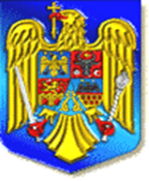 ȘCOALA GIMNAZIALĂ VISCA, STR.PRINCIPALĂ, NR.116, COD 337547e-mail: scoala_visca@yahoo.comtelefon/fax : 0354505208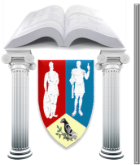 INSPECTORATUL ȘCOLAR JUDEȚEAN HUNEDOARA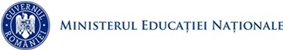 Ref.:Programul activitatilor  Şcoala Altfel , an școlar 2016-2017Data:22.03.2017De la:Şcoala Gimnazială ViscaNr. pagini:1